                    Making beer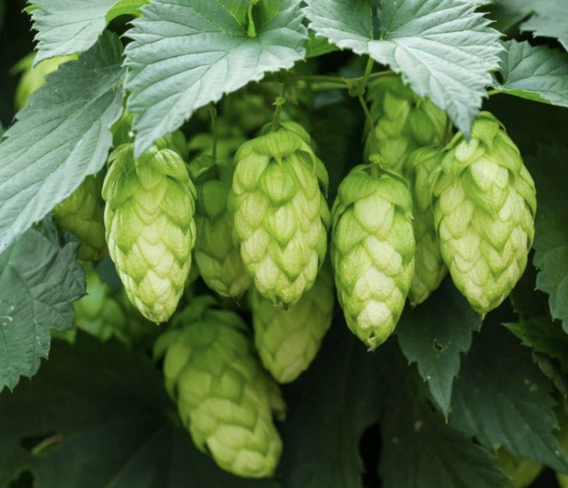 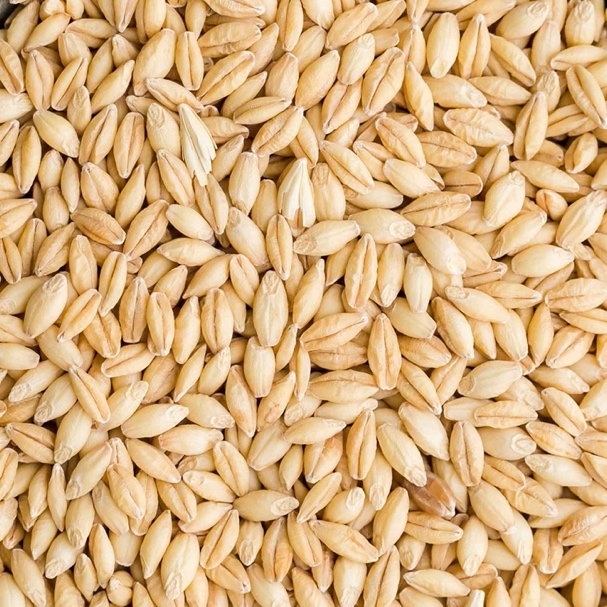 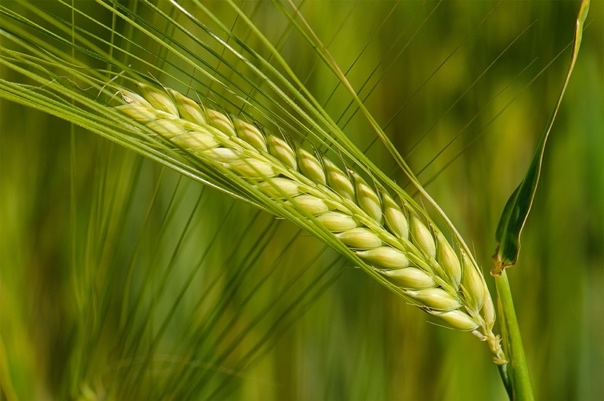 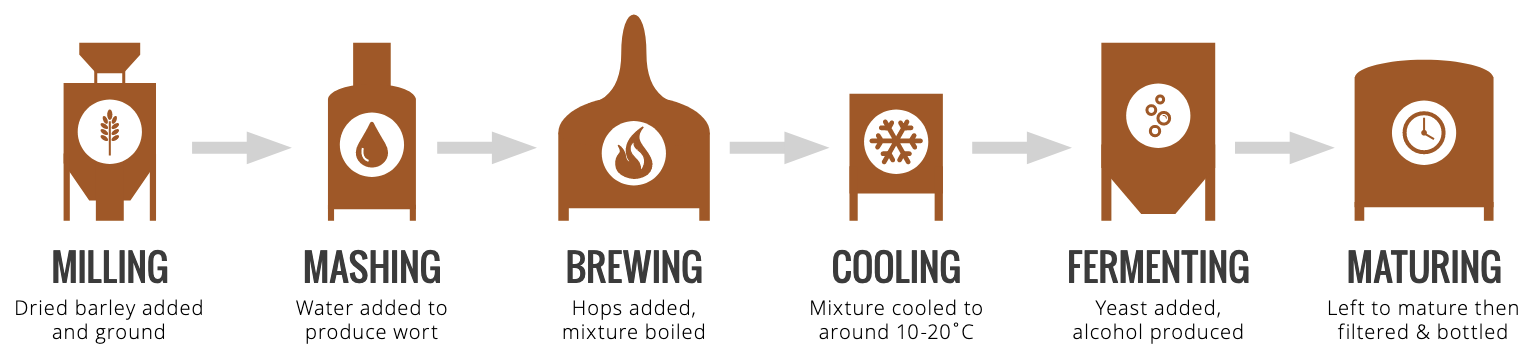 Sources: https://www.compoundchem.com/2014/07/10/beerchemicals/ Questions:a.  Give an equation for fermentation.b.  Where do the sugars come from?c.  These days we add the yeast     i.  Where did it originally come from?    ii.  Why do we add yeast today?In your own words in 2-3 sentences describe the process of making beer.To make beer at home you need 4 main ingredients – can you figure out what they must be without looking it up?Why can we thank Louis Pasteur for beer?Beer can spoil if infected by  bacteria -it becomes murky and acidic with a nasty taste. Find out which ingredient of beer prevents bacterial growth.In the 16th century the Germans regulated beer production with the Beer Prity Law or Reinheitsgebot. It specified the only 3 ingredients that could be used in the production of beer (see Q3). This list did not include yeast. Why not?